CENTRO UNIVERSITÁRIO SANTO AGOSTINHO – UNIFSA 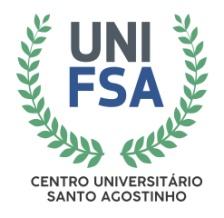 PRÓ-REITORIA DE ENSINO COORDENAÇÃO DE PÓS-GRADUAÇÃO LATU SENSU, STRICTO SENSU E PESQUISA NÚCLEO DE INICIAÇÃO À PESQUISA – NIPFORMULÁRIO DE INSCRIÇÃO(de acordo com o edital nº 02/2020, preenchido via computador)PARTICIPANTESTERMO DE COMPROMISSODeclaramos conhecer e concordar, para todos os efeitos e consequências de direito, com critérios normativos no edital. Teresina (PI), ______ de ______________________ de 2020.DADOS DO PROJETOTítulo: Área: (       ) Humanas		(       ) Exatas		(       ) Saúde  Curso contemplado com o projeto:Modalidade:(       ) Programa Institucional de Bolsas de Iniciação Científica – PIBIC		(       ) Programa Institucional Voluntário de Iniciação Científica – PIVICDADOS DO/A PROFESSOR/A ORIENTADOR/ADADOS DO/A PROFESSOR/A ORIENTADOR/ANome:   Nome:   Titulação:    Doutor/a(        )         Mestre/a (        )e-mail:   Nº CPF:   Nº do RG:   Tel Res:   Celular:DADOS DO/A ESTUDANTEDADOS DO/A ESTUDANTEDADOS DO/A ESTUDANTEDADOS DO/A ESTUDANTEDADOS DO/A ESTUDANTEDADOS DO/A ESTUDANTENome:   Nome:   Nome:   Nome:   Nome:   Nome:   Curso:   Curso:   Curso:   Curso:   Curso:   Semestre:   Nº do CPF:   Nº do CPF:   Nº do CPF:   Nº do RG:   Nº do RG:   Nº do RG:   Tel Res:   Celular:Celular:Celular:e-mail:   e-mail:   COLABORADORES/AS (se for o caso)COLABORADORES/AS (se for o caso)COLABORADORES/AS (se for o caso)COLABORADORES/AS (se for o caso)COLABORADORES/AS (se for o caso)COLABORADORES/AS (se for o caso)1º) ESTUDANTE1º) ESTUDANTE1º) ESTUDANTE1º) ESTUDANTE1º) ESTUDANTE1º) ESTUDANTENome:   Nome:   Nome:   Nome:   Nome:   Nome:   Curso:   Curso:   Curso:   Curso:   Curso:   Semestre:   Nº do CPF:   Nº do CPF:   Nº do CPF:   Nº do RG:   Nº do RG:   Nº do RG:   Tel Res:   Celular:Celular:Celular:e-mail:   e-mail:   2º) ESTUDANTE2º) ESTUDANTE2º) ESTUDANTE2º) ESTUDANTE2º) ESTUDANTE2º) ESTUDANTENome:   Nome:   Nome:   Nome:   Nome:   Nome:   Curso:   Curso:   Curso:   Curso:   Curso:   Semestre:   Nº do CPF:   Nº do CPF:   Nº do RG:   Nº do RG:   Nº do RG:   Nº do RG:   Tel Res:   Celular:Celular:Celular:e-mail:   e-mail:   DOCUMENTOS NECESSÁRIOS PARA INSCRIÇÃODOCUMENTOS NECESSÁRIOS PARA INSCRIÇÃOProjeto de pesquisa (entregue e enviado)Plano de atividade individual dos(as)estudante(s)Cronograma de execução das atividadesCarta de aprovação do projeto emitida pelo Comitê de Ética em Pesquisa ou pela Comissão de Ética no Uso de Animais do UNIFSACurrículo Lattes do(a) professor(a)-orientador(a)Histórico escolar atualizado dos(as)estudante(s)Currículo Lattes dos(as)estudante(s)Cópia do CPF e do RG dos(as)estudante(s)Assinatura do(a) orientador(a)Assinatura do(a) estudante bolsista/voluntárioAssinatura do(a) estudante colaborador(a)Assinatura do(a) estudante colaborador(a)